                   American Wirehaired Pointing Griffon Association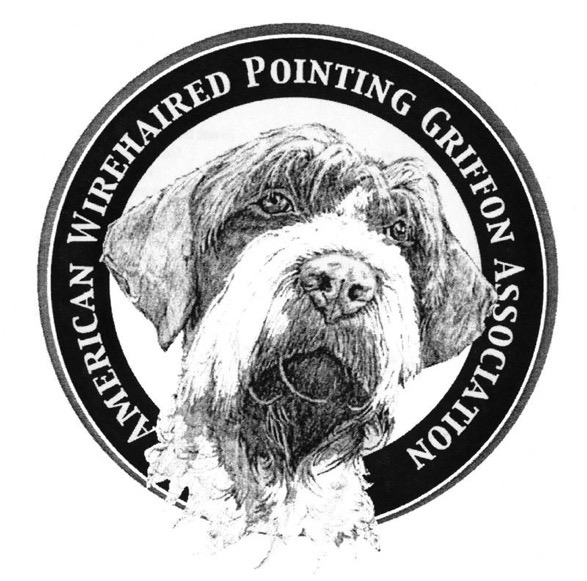                    2024 MEMBERSHIP APPLICATIONRev Date: 10/02/2022All memberships expire December 31st and payment of dues is required by January 31, 2024 in order to maintain membership and to continue receiving your Griffonnier magazine. Dues can be made payable (all funds in US dollars) to AWPGA by check/money order.Print, Complete and then Mail this form along with your payment to:RENEE CARTER, 3709 SEAPORT BLVD, WEST SACRAMENTO CA 95691(SPONSOR REQUIRED FOR NEW MEMBERS): If you do not have a sponsor, your application is provisional pending approval by the board. You will be contacted by your regional representative. A sponsor may be your breeder in good standing with AWPGA, another member of AWPGA, etc. NEW MEMBERSHIP         REQUIRED-Sponsor’s Name:      					 RENEWAL MEMBERSHIP ~ Has any information changed from last year? Yes	NoType of Membership (Check One)	  $36 US Individual 	$48   US Household	$27  Junior (Under 18 years)  $48   Canadian & International Individual 	$54   Canadian & International IndividualPLEASE PRINT LEGIBLYPRIMARY MEMBER:						2ND MEMBER, IF HOUSEHOLD MEMBERSHIP Name:      		  					Name:      						E-Mail:     							E-Mail :     						Home Phone:	   		Cell Phone:			Home Phone:	               	Cell Phone:     			Fax:     							Fax:     						Street Address:     						Street Address:     					City:     			 State:            Zip: 			City:				 State:             Zip:		Country:								Country:							Occupation:							Occupation:						Is it ok to include all of your contact information in the membership directory? Yes	NoIf not, specify what information you DO NOT want included:      								What are your Interests?      Field	Conformation	Obedience     Tracking    Agility     OtherTell us how you would like to volunteer.   Are you interested in joining a committee?Communications     Education     Event     Finance     Rescue	Junior ProgramWould you be interested in helping with any of the following?Specialty Committee in your region     Field Tests in your area    Presenter for Judge’s Education     Rescue     Junior ProgramWebsite     Ways & Means   Make something/donate for Specialty Auction     Health & Genetics        Griffonnier StaffWrite an article for the Griffonier (Subject):     										I could help with the following:      											By submitting and signing this executed form, I Agree to abide accordingly. I would like to apply/renew my membership with the American Wirehaired Pointing Griffon Association. I certify that I am 18 years of age or older and agree to abide by the Constitution and Bylaws of the AWPGA and the AWPGA Code of Ethics which can be found on AWPGA’s website.Signature 								Date:					Date Received:						Form Number: 			(for official use only) CONSIDER DONATION TO ONE OF THE FOLLOWING FUNDS:CONSIDER DONATION TO ONE OF THE FOLLOWING FUNDS:CONSIDER DONATION TO ONE OF THE FOLLOWING FUNDS:HEALTH & GENETICS FUNDRESCUE FUNDNATIONAL SPECIALTYJUNIOR PROGRAMEDUCATION FUNDAWARDS PROGRAMKORTHALS CUP FUNDSPECIALTY FUNDGENERAL FUNDSELECTED MEMBERSHIP FEETOTAL PAYMENT: